UNIVERSIDADE ESTADUAL DE FEIRA DE SANTANAAUTORIZADA PELO DECRETO FEDERAL Nº 77.496 DE 27-4-1976PROGRAMA DE POS-GRADUAÇÃO EM SAÚDE COLETIVAMestrado AcadêmicoINSCRIÇÕES HOMOLOGADAS – SELEÇÃO 2018Adailton Alves da Costa FilhoAna Carla Barbosa de OliveiraAna Karoline Brito dos SantosAnna Karolina Cerqueira BarrosAnna Paloma Martins Rocha RibeiroBruno Nobre de SouzaCamilla Vitorino Santos FelipeCélia Maria Carneiro dos SantosCintia Regina Andrade SousaClaudiana Bomfim de Almeida SantosDaniela dos Santos VivasDaniele Silva Martins BrandãoDeisyane Vitoria AlvesEllayne Souza CerqueiraEllen Cerqueira PedreiraErmillo Campos LimaFernanda Caribé TeixeiraGilson Carlos SoaresGleica Mirela Salomão SoaresGleice Figueredo Alves FerreiraHelineide Ramos do AmaralHeloisa de Jesus Gomes OliveiraHigina Kelly Lemos NogueiraIgor Ferreira Borba de AlmeidaItamar de Almeida CarneiroJamille Campos OliveiraJamim Santa Bárbara SantosJulia Gonçalves Carvalho MontenegroJuliana Dias SilvaKarina Braga VeigaLaiana Nascimento LoboLaise Nascimento LoboLarine Ferreira BulhosaLarissa Oliveira de JesusLidiane de Jesus LisboaLivia Caroline Leite SilvaLuana Santana BritoLuzimara Gomes MeloMadlene de Oliveira SouzaMara Rúbia Sena de JesusMara Viana Cardoso AmaralMarcelle Esteves Reis FerreiraMaria Carolina Oliveira ReisMatheus Maciel PauferroMayane Clemente AlmeidaMirza de Carvalho Santana CordeiroRaphaella Bispo Varjão BorgesRebeca de Oliveira PaixãoSheila Passos Mota CoutinhoThayssa Carvalho SouzaThiara Neres Bispo SantosWaldson Nunes de JesusFeira de Santana, 11 de outubro de 2017.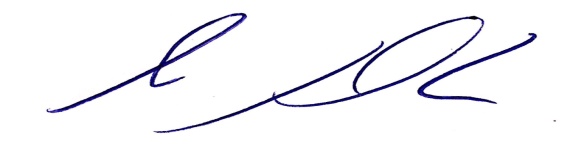 Prof. Dr. Carlito Lopes Nascimento SobrinhoCoordenador do Programa de Pós-Graduação em Saúde Coletiva